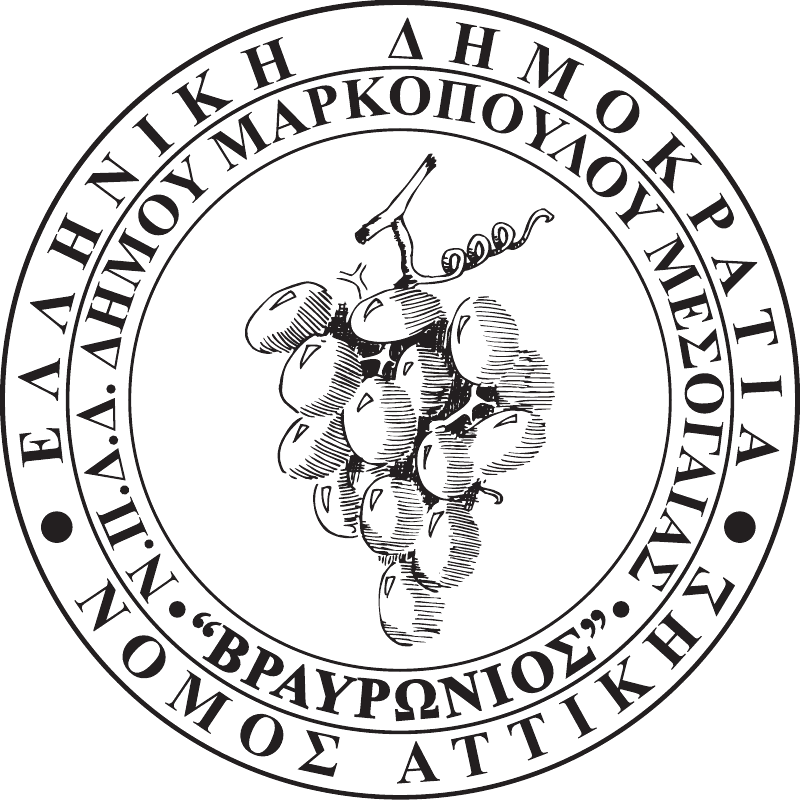 								ΑΡ.ΠΡΩΤ.1515								ΗΜΕΡ/ΝΙΑ: 15-11-2019Ν.Π.Δ.Δ. ΚΟΙΝΩΝΙΚΩΝ, ΑΘΛΗΤΙΚΩΝ, ΠΟΛΙΤΙΣΤΙΚΩΝ & ΠΕΡΙΒΑΛΛΟΝΤΙΚΩN ΔΡΑΣΤΗΡΙΟΤΗΤΩΝ ΔΗΜΟΥ ΜΑΡΚΟΠΟΥΛΟΥ ΜΕΣΟΓΑΙΑΣ «ΒΡΑΥΡΩΝΙΟΣ» Προς: Τα Τακτικά μέλη του Δ.Σ.Καλή ΜαντάλαΔημήτριος ΚολιαβασίληςΧρήστος ΜπισιώτηςΙωάννης ΑϊδινιώτηςΔημήτριος ΔρίτσαςΜαρία-Μαργαρίτα ΜαντάλαΙωάννης ΣτρατουδάκηςΝικόλαος ΚορωνιάςΚωνσταντίνος ΚαλιακάτσοςΒασιλική ΓκλιάτηΤα Αναπληρωματικά μέλη του Δ.Σ.Ευάγγελος ΔημητρίουΜελπομένη ΒαμποράκηΣπυρίδων ΦράγκοςΘεοφάνης ΣταμπέλοςΓιαννούλα ΛαδάΣταματίνα ΒλαχογιάννηΚωνσταντίνος ΔράκοςΜαρία ΣεραφείμΠαρακαλούμε, όπως προσέλθετε στην Αίθουσα Συνεδριάσεων «Ιατρού Μαρίας Γιάννη – Πίντζου» του Δημαρχείου Μαρκοπούλου την Πέμπτη 21 Νοεμβρίου 2019 και ώρα 13:00΄, προκειμένου να λάβετε μέρος στην δέκατη τρίτη (13η) συνεδρίαση του Ν.Π.Δ.Δ., για την συζήτηση και λήψη απόφασης επί του μόνου θέματος της ημερήσιας διάταξης:Λήψη απόφασης για σύνταξη σε σχέδιο του προϋπολογισμού έτους 2020.Η ΠΡΟΕΔΡΟΣ ΤΟΥ ΝΠΔΔΔΗΜΗΤΡΑ ΣΠΥΡ.ΔΡΑΚΟΥ